Dear parents/guardians of Class 3, I hope that you all feel fully refreshed and rested after a glorious 2 weeks of half term break and are excited about the term ahead! As I’m sure you’ll remember from years past, this Christmas term is always jam packed with Children in Need, carol singing, rehearsals for our wonderful Key Stage 2 production and of course an exciting topic to keep us busy as ever. We’ll be delving into the world of myths and legends by following the life and times of King Arthur and the knights of Camelot this term, following the theme of our production. This lends itself wonderfully to lots of research, reading and learning both at school and at home. If children do any additional learning at home around our subject and are keen to share, we’d love to hear about it in the classroom! An overview of what we’ll be getting up to this half term are overleaf.PEOur main PE day this term will continue to be on a Monday although please ensure children have their kit in for the full week as this is subject to change due to weather and especially due to upcoming production rehearsals…! Visiting coaches often add to our provision and having the correct kit is essential to make the most of both outdoor and indoor activities.ReadingI was so impressed by the amount of enthusiasm Class 3 had for reading last term and I loved discussing their reading books with them throughout the day! They are all very excited to now have the responsibility of writing in their fish books themselves during the school day, although some of them still need reminding to write in the correct week…!As became the routine last term, each week, children will read with myself as part of a guided reading group to enjoy a book together as well as developing important comprehension skills. Knowing that there are often merits for enthusiastic reading at home should make your children keen to share a book with you at home!  This may be their class reading book, a chapter book from home or a festive tale…any reading is good reading! Please ensure that children have their Dinosaur book and reading book in school every day so that our reading sessions can be recorded. HomeworkHomework, consisting of an English or Maths based task, will be set each week on a Wednesday to be completed and handed in on the following Monday. Spellings will also continue be set each week on a Wednesday, to be tested on the following Monday. Please ensure homework/spelling books are in school on the Monday as the children use these to complete their spelling test, allowing you to see how they’ve got on each week!In year 3 (and especially the next 2 half terms), there is a focus on times tables, with the expectation that, by the end of the year, children are confident and fluent in the 2,3,4,5,8,10 multiplication and division facts up to 12. Having a secure knowledge of these helps in so many aspects of mathematics and the more fluent they are in the recall of these facts, the better! We will be practicing these in class on a regular basis, and some homework tasks will be based around these, but practicing at home is incredibly valuable…you can never know your times tables well enough! One particular game the children have already had a taster of at school is “Hit the Button” which can be found on the top marks website. It can also be downloaded as an app onto tablets etc and is perfect for quick practice to see how many questions they can answer in a minute.If you have any concerns or queries regarding anything on here or otherwise, please don’t hesitate to catch me on the playground or arrange a meeting with me afterschool.Miss Brearey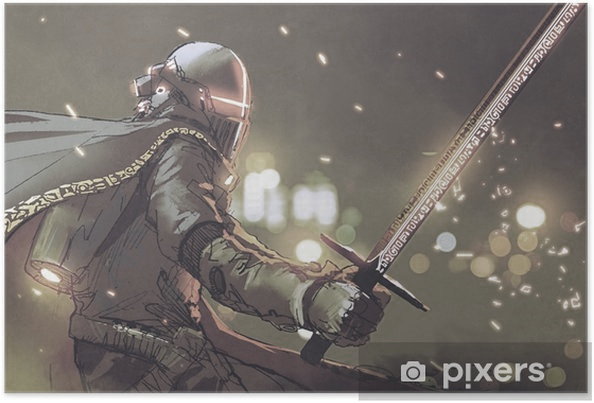 